Лицензия № 9662 от 13.04.2016                    Для бухгалтера, кадровика, экономиста по труду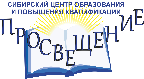 АНО ДПО «Сибирский Центр образования и повышения квалификации                                               «ПРОСВЕЩЕНИЕ»       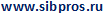   проводит КУРС ПОВЫШЕНИЯ КВАЛИФИКАЦИИ / СЕМИНАРЫ - 2 ДНЯ – курс (вебинар) С УДОСТОВЕРЕНИЕМ О ПОВЫШЕНИИ КВАЛИФИКАЦИИ для профстандартов/- 1ДЕНЬ - семинар (вебинар) С СЕРТИФИКАТОМВЕБИНАР (ОНЛАЙН ТРАНСЛЯЦИЯ) - ДЛЯ ВСЕХодновременно - ОЧНЫЙ КУРС - ДЛЯ НОВОСИБИРСКА(для г. Новосибирска есть возможность посетить данный курс очно)В Конференц-зале Делового центра «Северянка» (г. Новосибирск, ул. Кирова, 113, 3 этаж, (ост. «Универмаг Октябрьский»)) очень уютный зал со столами и комфортным климатом  (провели вентиляцию!!!) , обучение будет проводиться с обеспечением средствами индивидуальной защиты и дезинфекции ________________________________________________________________Мероприятие проходит в двух форматах одновременно – вебинар-онлайн трансляция и очно в г. Новосибирске!23-24 Ноября 2022г с 6-00 – 12-00– *время Московское = 10-00 – 16-00 – время Новосибирскоев программе______________________________________________________________________________________________________________________  Программа повышения квалификации «ЗАРАБОТНАЯ ПЛАТА – 2022-2023»,  с выдачей УДОСТОВЕРЕНИЯ о повышении квалификации. В соответствии с законом об Образовании в РФ о повышении квалификации в соответствии с требованиями профстандартов._____________________________________________________________________________________________________________ «ЗАРАБОТНАЯ ПЛАТА – 2022-2023» 
НДФЛ, страховые взносы, пособия, суммированный учет рабочего времени, оптимизация ФОТ, аудит СОТ.  Все ГЛАВНЫЕ НОВАЦИИ и перспективы. объединение пфр и фсс: революционные изменения.НОВОЕ В РАСЧЕТАХ С РАБОТНИКАМИ С УЧЕТОМ ИЗМЕНЕНИЙ 
В ЗАКОНОДАТЕЛЬСТВЕ, ПОЗИЦИИ КОНТРОЛИРУЮЩИХ ОРГАНОВ 
И СУДОВ, НА ПРИМЕРАХ ИЗ ПРАКТИКИвсе новации, о которых необходимо ЗНАТЬ БУХГАЛТЕРУ, кадровику, ЭКОНОМИСТУ ПО ТРУДУ Программа будет дополнена и обновлена с учетом новаций на дату проведения______________________________________________________________________________Максимальный эффект достигается при совместном посещении бухгалтером, кадровиком и экономистом по труду, так как рассматриваются сложные вопросы на стыке бухгалтерии, отдела кадров и отдела труда._______________________________________________________________23 Ноября 2022г«Система оплаты труда в организации: 
аудит собственными силами. 
Способы экономии ФОТ и сохранения штата работников.суммированный учет рабочего времени»АУДИТ СИСТЕМЫ ОПЛАТЫ ТРУДА. Какие документы необходимо проверить и сопоставить. Чек-лист главных нарушений при установлении системы оплаты труда. Сроки выплаты заработной платы, изменение в правовом регулировании. Индексация заработной платы. Текущая судебная практика по вопросам индексации заработной платы. Системы оплаты труда, их законодательное и локальное регулирование. Обязательные условия трудового договора в части оплаты труда: что проверить, примеры правильных формулировок. Система премирования в организации: основные риски, или почему работники так часто обращаются в суд по вопросам лишения их премий. Штатное расписание – не локальный акт, но его тоже нужно проверить. Должностные инструкции, как инструмент регламентации оплаты труда. Как формулировки локальных актов влияют на порядок расчета заработной платы. Рекомендации по доработке локальных актов в связи с последними изменениями в законодательстве. Алгоритм изменения условий оплаты труда. Минимизация рисков трудовых конфликтов, связанных с оплатой труда работников.РЕЖИМ РАБОТЫ И ЕГО ВЛИЯНИЕ НА ОПЛАТУ ТРУДА. Правила внутреннего трудового распорядка: как правильно установить работнику режим работы, и какие элементы оплаты труда в них отразить. Работа по графику и суммированный учет рабочего времени: что и как прописать в ЛНА. Типичные ошибки при установлении суммированного учета и их последствия. Табельный учет рабочего времени: рекомендации по ведению. Выбор оптимального режима труда и отдыха для отдельных категорий работников в целях оптимизации работы компании с учётом интересов работодателя. Способы замещения временно отсутствующего работника. Переводы и перемещения. Нормальное, сокращенное, неполное рабочее время. Отличие совместительства от совмещения, внутреннее и внешнее совместительство. Привлечение к сверхурочной работе, работе в ночное время, в выходные и нерабочие праздничные дни. Ненормированный рабочий день как альтернатива сверхурочке.МЕТОДЫ ОПТИМИЗАЦИИ ФОТ. Анализ эффективности системы оплаты труда, установленной в организации: базовые принципы. Какие методы экономии ФОТ можно использовать, а какие не стоит (с учетом проводимого мониторинга на рынке труда). Нормирование труда и его применение на практике. Баланс рабочего времени и рентабельность персонала: методика расчета и преимущества использования. - Выплаты в пользу работника. Оптимизация налогообложения с учетом глобальных поправок в законодательстве с 2023 года, в т.ч. при формировании соцпакета для сотрудника: страхование, лечение, отдых, обучение, проезд, сотовая связь, питание, служебные поездки, компенсация за использование имущества или аренда, подарки и материальная помощь. Экономия ФОТ путем изменения организационных или технологических условий труда: процедура, риски и ограничения.- Найм удаленных сотрудников: в чём преимущества и как избежать ошибок. Срочный трудовой договор: основные риски заключения. Отпуск без сохранения заработной платы.- Уменьшение заработной платы или увольнение по итогам аттестации, использование профстандартов с выгодой для работодателя. Увольнение по сокращению численности или штата: выплаты при увольнении, «подводные камни» процедуры.ПРАКТИКУМ ПО РАСЧЕТАМ С РАБОТНИКАМИ. Новые разъяснения контролирующих органов по оплате работы в выходной день, по оформлению и оплате командировки и разъездной работы. Работа по совместительству и другие способы поручить работнику дополнительную работу: какие ошибки допускают чаще всего. Временный перевод к другому работодателю: как правильно оформить и сдавать отчетность. Рекомендации по соблюдению сроков расчетов с работниками. Расчетный листок: какие реквизиты проверить, и как правильно выдавать. Главные ошибки при установлении системы оплаты труда (колдоговор, локальные акты, трудовой договор), которые порождают ошибки в начислениях. Оптимизация фонда оплаты труда: какие методы можно использовать, а какие не стоит (с учетом проводимого мониторинга на рынке труда). О чём целесообразно проинформировать работника, и какие должностные обязанности закрепить, чтобы облегчить работу по начислению зарплаты. Свежие решения судов по проблемным вопросам оплаты труда, в т.ч. по спорам с уволенными работниками (индексация заработной платы, оплата сверхурочной работы и работы в выходной, продление отпуска или его перенос, разные оклады по одинаковым должностям, лишение премии, снижение размера выходного пособия).СРЕДНИЙ ЗАРАБОТОК: НЮАНСЫ РАСЧЕТА. Замена расчетного периода, учет премий и повышения зарплаты, включаемые и не включаемые в расчет выплаты. Расчет компенсации за неиспользованный отпуск. Расчет выходного пособия при увольнении. УДЕРЖАНИЯ ИЗ ЗАРАБОТНОЙ ПЛАТЫ. Новое в законодательстве об исполнительном производстве. Очередные поправки в порядок заполнения платежных документов по удержаниям. Минфин о корректности указания кода вида дохода. Порядок применения правила о сохранении работнику прожиточного минимума: как поступать сейчас, и что изменится в ближайшей перспективе. Удержание излишне выплаченных работнику сумм: о чём часто забывают. Ответы на вопросы, разбор конкретных ситуаций по предложению слушателей, вопросы отправлять на  sibpros@ya.ru.24 Ноября 2022г«ЗАРАБОТНАЯ ПЛАТА-2022-2023 
НДФЛ, СТРАХОВЫЕ ВЗНОСЫ, ПОСОБИЯ.Все главные новации и перспективы. Объединение ПФР и ФСС: революционные изменения»ВСЕ НОВАЦИИ ЗАКОНОДАТЕЛЬСТВА ОБ ОПЛАТЕ ТРУДА. Поправки в Трудовой кодекс: обзор основных нововведений. Новый МРОТ с 01.06.2022: правила применения при расчете зарплаты, среднего заработка и выплате пособий. МРОТ-2023: к чему готовиться. Передача Правительству полномочий по регулированию вопросов оплаты труда в период введения специальных мер в сфере экономики: первые решения. Мобилизованные работники: оформление и оплата. Изменения по охране труда с 1 сентября и их влияние на оплату труда. Приостановление пилотного проекта по переходу бюджетных учреждений на новые системы оплаты труда. Регламент по оплате труда для руководящих лиц компаний с госучастием. Расчеты с иностранными работниками: что изменилось. Другие изменения, ожидаемые к принятию в 2022 году (депремирование работника, установление ненормированного рабочего дня, расчет нормы рабочего времени и компенсации за неиспользованный отпуск при увольнении, дополнительные гарантии родителям детей-инвалидов, вахтовикам). НДФЛ И СТРАХОВЫЕ ВЗНОСЫ. Основные изменения в законодательстве по НДФЛ и страховым взносам в 2022 году. Выплаты, облагаемые и не облагаемые НДФЛ и страховыми взносами: частые претензии налоговиков и новые правила с 2023 года (оплата медосмотра, выплаты дистанционным работникам, вахтовикам, при разъездной работе, оплата аренды жилья для работников, компенсация расходов исполнителей по ГПД, оплата путевок, социальные выплаты, компенсации при увольнении). Освобождение от НДФЛ материальной выгоды: что учесть. Форма 6-НДФЛ: самые распространенные ошибки. Переплата НДФЛ и страховых взносов: алгоритм действий. Новые виды вычетов и изменения в правилах их предоставления. Отсрочка по уплате страховых взносов: правила применения, плюсы и минусы. Отчетность в Пенсионный фонд: обновленные формы с 19.08.2022 г. -Глобальные изменения 2023 года: единый тариф страховых взносов и новая предельная база, единая дата получения дохода по НДФЛ и удержание налога с авансов, новые сроки уплаты налогов (введение особого новогоднего периода) и сдачи отчетности. расширение перечня облагаемых выплат. Новые формы 6-НДФЛ, РСВ, ежемесячные персучет и уведомления: порядок заполнения и сроки сдачи. Новая платформа ФНС и перспективы отмены зарплатных отчетов.ЕДИНЫЙ СОЦИАЛЬНЫЙ ФОНД-2023. Единая форма отчетности по персонифицированному учету (ЕСФ-1): состав сведений, порядок и сроки сдачи. Новые сроки уплаты штрафов и скидки при досрочной уплате. Новый порядок уплаты взносов и право на пособия лиц, работающих по ГПД. Отмена справок о сумме заработка. ПОСОБИЯ ПО СОЦИАЛЬНОМУ СТРАХОВАНИЮ. Проактивный порядок назначения пособий: какие проблемы возникают в практике работы. Направление в ФСС сведений о застрахованных лицах, в т.ч. уволенных. Досрочный выход декретницы из отпуска по уходу за ребенком: алгоритм действий. Расчет пособия по временной нетрудоспособности за 3 дня, оплачиваемых работодателем: что проверить. Верховный Суд о правомерности учета социальных выплат в заработке для расчета пособий. Отпуск по уходу за ребенком при работе в режиме неполного рабочего времени: что планируют изменить.КОНТРОЛЬ И ОТВЕТСТВЕННОСТЬ. Новый проверочный лист Роструда по зарплате (действует с 11.03.2022): на что обратить внимание. Приоритеты в работе проверяющих, новые виды контрольных мероприятий и изменения в регламенте проверок. Ответственность работодателя за нарушения в сфере оплаты труда, изменения в КоАП РФ. Методы контроля налоговых органов за выплатами работникам. Договоры ГПХ, в т.ч. с самозанятыми: критерии риска. Нецелевые выплаты в учреждениях госсектора: главные претензии проверяющих. Ответы на вопросы, разбор конкретных ситуаций по предложению слушателей, вопросы отправлять на  sibpros@ya.ru.Читает: Гладкова Софья Германовна (Новосибирск)– главный редактор Издательского центра «Мысль»,   консультант-практик региона по вопросам бух. учета и налогообложения, автор книг по вопросам налогообложения, заработной платы, социального страхования серий  «Закон для всех»,  «Налоги года», «В помощь бухгалтеру», «Труд и закон» и др., член общественного совета при УФНС.__,,,,,,,,,,,,,,,,,,,,,,,,,,,,,,,,,,,,,,,,,,,,,,,,,,,,,,,,,,,,,,,,,,,,,,,,,,,,,,,,,,,,,,,,,,,,,,,,,,,,,,,,,,,,,,,,,,,,,,,,,,,,,,,,,,,,,,,,,,,,,,,,,,,,,,,,,,,,,,,,,,,,,,,,,,,,,,,,,,,,,,,,,,,,,,,,,,,,,,,,,,,,,,,,,,,,,,,,,,,,,,,,,,,,,,,,,,,,,,,,,,,,,,,,,,,,,,,,,,,,,,,,,,,,,,,,,,,,,,,,,,,,,,,,,,,,,,,,,,Все вопросы семинара рассматриваются на конкретных примерах, с демонстрацией визуальных материалов на экране.Стоимость участия за одного слушателя:  5800 руб (вебинар)/6400 руб (семинар) – 2 дня  (курс) с удостоверением о  повышении квалификации для профстандартов  на 40 ак. часов2900 руб (вебинар)/3200 руб (семинар) – 1 день (семинар/вебинар) с именным сертификатом с последующей выдачей удостоверения о п/к от 16 ак. часов (нал и б\нал (гарант. письма)). Эл. магазин. Диадок.При участии 2-х человек на курсе от одной организации, второй за полцены!!!!Слушатели, проходящие повышение квалификации, предоставляют копию документа об образовании (диплом впо или спо), копию свидетельства о браке (в случае изменения фамилии)В стоимость входят: информационный ЭКСКЛЮЗИВНЫЙ  материал в электронном виде, удостоверение о повышении квалификации, именной сертификат, маски, средства дезинфекции, письменные принадлежности, обед в столовой (для семинара). Доступ к просмотру, после проведения (для вебинара).По окончании курса выдается удостоверение о повышении квалификации,  соответствующее требованиям закона о профстандартах о повышении квалификации.предварительная регистрация: 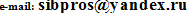 8(383)–209-26-61, 89139364490, 89139442664  или  на сайте (указать ФИО, дата обучения, наименование организации, реквизиты, город, контактный телефон, обязательно эл. адрес и почтовый адрес для отправки документов!!!!) 